УПРАВЛЕНИЕ ФИНАНСОВ ЛИПЕЦКОЙ ОБЛАСТИ                        П Р И К А З                                                                      г. Липецк        09.06.2020 года                                                                                                      №173     На основании пункта 2 статьи 20 Бюджетного кодекса Российской ФедерацииПРИКАЗЫВАЮ:1. Внести изменения в состав кодов классификации доходов областного бюджета, закрепленных за главным администратором доходов областного бюджета 028 «Управление финансов Липецкой области» согласно Перечню главных администраторов доходов областного бюджета – органов государственной власти Липецкой области, государственных органов Липецкой области, исполнительных органов государственной власти Липецкой области на 2020 год и на плановый период 2021 и 2022 годов, утвержденного Законом Липецкой области от 17 декабря 2019 года № 318-ОЗ «Об областном бюджете на 2020 год и на плановый период 2021 и 2022 годов», дополнив его следующим кодом бюджетной классификации Российской Федерации:«028 2 02 15853 02 0000 150 Дотации бюджетам субъектов Российской Федерации на поддержку мер по обеспечению сбалансированности бюджетов на реализацию мероприятий, связанных с обеспечением санитарно-эпидемиологической безопасности при подготовке к проведению общероссийского голосования по вопросу одобрения изменений в Конституцию Российской Федерации».2. Отделу бюджетного планирования и межбюджетных отношений (Мурашкина Н.А.) в течение 10 дней обеспечить публикацию настоящего приказа в газете «Липецкая газета» и на Официальном интернет - портале правовой информации (www.pravo.gov.ru), в сети Интернет на официальном сайте администрации Липецкой области и интернет - портале бюджетной системы Липецкой области.Заместитель главы администрации области -начальник управления финансов области		      	         В.М. ЩеглеватыхВносит:Начальник отдела бюджетного планирования и межбюджетных отношенийДата:______________________				         Н.А. МурашкинаСогласовано:Сотрудник правового управленияадминистрации областиДата:______________________				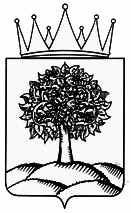 Об    изменении    кодов    бюджетнойклассификации, закрепленных за главными администраторами доходов областного бюджета – органами государственной власти Липецкой области, государственными органами Липецкой области, исполнительными органами государственной власти Липецкой области на 2020 год и на плановый период 2021 и 2022 годов